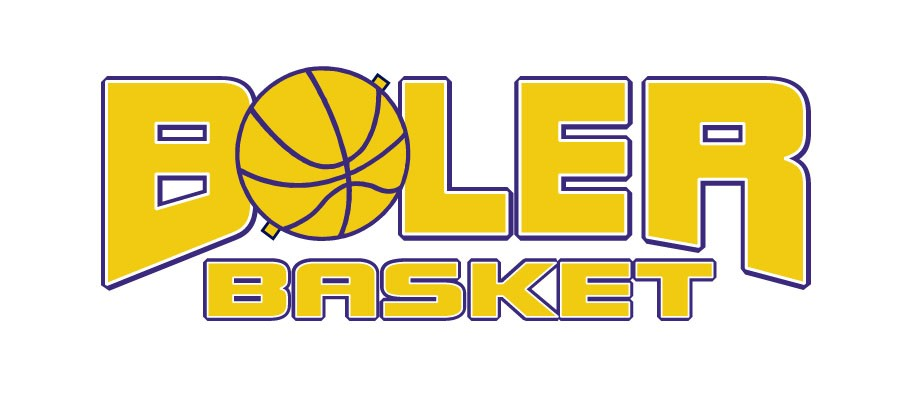 Trygghet, trivsel og ferdighet
Sportsplan og ferdighetsstigen 7-12 år.DEL 1 – IntroduksjonVed å benytte seg av denne stigen vil og tror vi at om noen år vil vi se at basisferdighetene til Bøler basket spillere har blitt bedre. Vi har tatt utgangspunkt i boka: Basketball Skills and drills, skrevet av blant annet Jerry Krause. Her tar de for seg, hva de mener er viktig av basisferdighetene fra 6- 18 år.Vi anbefaler også å sette seg inn i ferdighetsmerkene til NBBF, og bruke de som bakgrunn for å legge opp treningene til riktig nivå på hver spiller.Det å ha goal for treningen og å finne den røde tråden er noe enn hver trener leter etter i en periode av karrieren sin. Vi håper og tror at med denne ferdighetsstigen, så vil trenerne bli mer trygge til å formilde hva målet for treningen og øvelsen er.Gode basisferdigheter er viktig å ha uansett idrett, og med denne ferdighetsstigen for alderen 7-12 år, så håper vi at vi skal inspirere både trenere og spillere til å øve mye på punktene for å bli gode basketballspillere. Vi anbefaler max 15 spillere på hvert lag, slik at oppfølgingen til hver enkel spiller blir best mulig, og vi får sett alle. Unngå kø ordninger i øvelsene, få spillerne til å ha mest mulig ballkontakt og spill mest mulig 3 mot 3 på en kurv.Med trygge trenere som vet øvelsen de skal lære bort, vil øke kvaliteten på formidlingen ut til spillerne. Tydelig trener er det beste en kan ha, og er DU trygg på oppgavene dine, så vil spillerne blir trygge og trivsel vil øke.Ta steg for steg, og gå gjerne tilbake på stigen for å sjekke hva de husker og kan. Gjentakelser der spillerne gjenkjenner driller og øvelser vil øke tryggheten til spillerne.  Med trygghet og trivsel vil garantert ferdighetene øke, og da har du et godt utgangspunkt for å lage et godt basketlag i et høyere aldersnivå.Med visjonen TRYGGHET; TRIVSEL OG FERDIGHET så håper vi at vi skal klare å formidle noe som vi alle mener: 			Basketball er gøy!!!DEL 2 – KravDenne delen forklarer kort og greit hvilke krav som stilles til de ulike partene som har innflytelse på kvaliteten under trening/kamp. I denne delen forklares også kravene klubben stiller om dugnadsarbeid. Forskjellige trenere har selvfølgelig ulike syn på hvilke krav som gjelder, men Bøler Basket mener at dette er minimumskrav som skal oppfylles uansett nivå.2.1 – TrenereTreningsplan: vite hva man skal gjøre, og hvorfor man gjør det.Uniform: Bøler-overdel og innesko.Oppmøte: minst 10 minutter før trening.Utstyr: fløyte, klokke, førstehjelpsutstyr, treningsperm og vester.Disiplin: Lære spillerne at de skal holde ball og lytte når trener snakker (ikke snakke sammen); lære barna 5.4.3.2.1 regelen (at alle skal komme til midten og være stille på den angitte tiden).2.2 – SpillereOppmøte: minst 10 minutter før trening.Utstyr: shorts/ tights, sko, ball og vannflaske.Fravær: gi beskjed om fravær tidligst mulig (senest 1 time før trening starter).Respekt: Respekter hverandre og treneren din; laget kommer alltid først.Dommer: Dommeren har ALLTID rett, selv når de tar feil.2.3 – ForeldreHjelp ungen(e) sin(e) å følge kravene i 2.2.Forholde seg til foreldrevettreglene.Stille opp på foreldremøter.Stille opp på kamper.Hjelpe trener/lagleder. Verv: Lagleder, assistent trener, hjelp under kamper og dugnadsansvarlig. Alle disse må være fulgt opp av foreldre (helst også en vara).2.4 – Hall/utstyrBall til alle.Pumpe.Kurver.Kjegler, både høye og lave.Stiger.Anbefales å ha dribblebriller (slik at man kan jobbe med dribling uten å kunne se ballen)2.5 – Treningstid2 treninger i uka.Minimum én time halltid per treningsøkt.Anbefaler å få til ekstraøkter før/etter trening på 30 minutter med basistrening. Dette kan foregå ute, i garderoben eller gangen.2.6 – KamperKampvarighet EB: Perioder på 6x5 minutterSpilletid per spiller: EB regler, den som spiller mest kan ikke spille mer enn en periode mer enn den som spiller minst.Spilletid i 4x10: Filosofien i Bøler er at de som kommer på trening mest er de som blir prioritert mest mtp spilletid.2.7 – Alder 13-14Deling av lag: Når et lag er MER enn 16 spillere kan man velge å melde opp to lag i serien (f.eks. Bøler Gul og Bøler Blå) Dette forutsetter at det er felles trening med disse lagene. Spille opp i aldersklasse: Spillere som har ferdigheter eller fysiske forutsetninger kan ha muligheten til å spille opp til et eldre lag (Den nærmeste alderen som blir en utfordring, dette er treneren til spilleren som kan foreslå).Alle regler om oppførsel og disiplin gjelder på ALLE lagene i klubben.2.8 – Alder 15+Topping av lag: Regelen om oppmøte på trening mtp. å spille kamp hjelper fortsatt. Det er treneren sin oppgave å forklare fra denne alderen at spilletid avhenger av; oppmøte på trening, innsats og ferdigheter. I den rekkefølgen!Deling av lag: Når et lag er MER enn 16 spillere og nivå/ambisjonene forskjellen er stor kan man dele laget, så lenge man har en trener til begge lag. Denne delingen må da gå etter ambisjonene til spillerne mtp, hvor mange treninger i uka de er interessert i å ha, om de vil spille i en alder serie opp for å få mer motstand, IKKE bare ferdigheter som disse spillerne har på dette tidspunktet.Alle regler om oppførsel og disiplin gjelder på ALLE lagene i klubben.Treningsavgift skal ha blitt betalt innen tiden ellers kan man ikke spille eller trene. Dugnader/sekretariatvakt/hallvakt: Bøler drives av frivillighet og dugnadsånd blir ikke dette møtt vil man ikke kunne spille i klubben.DEL 3 – FerdighetsstigenI denne delen er det listet opp alle ferdigheter og aktiviteter som spillere fra 7 til 9 år må ha vært igjennom. Det er anbefalt at trenere jevnlig leser igjennom ferdighetsstigen for å unngå at noe ikke blir gjennomgått. Det er også sterkt anbefalt å benytte faktorskjemaene i appendix A nettopp til dette formålet.3.1 – Fotarbeid
Balanse er noe av det viktigste en bør ha for å utøve basketball. Mange gjentagelser med fotarbeid er viktig og en kan ikke gjenta dette for få ganger.3.2 – Ballbehandling
Det å kunne sprette ballen er en grunnleggende ferdighet for å komme nærmere kurven, så dette bør prioriteres høyt i tidlig alder. Ha fokus på å øke hastigheten når de blir tryggere med ballen. Viktig å få opp hurtigheten med ball.3.3 – Skyting
Albue, hake, øye. Viktig med trippel trussel og vise god skuddteknikk med å følge armen gjennom hele skuddet.3.4 – Angrep/lagspill3.5 – Forsvar
Jobbe hardt og fort med fotarbeidet i forsvaret. I tidlig alder er det viktig å øve på å klare seg selv i forsvar!3.6 – Returtaging
Viktig å øve på å hoppe høyt å fange ballen i lufta!3.7 – Basket reglerDEL 4 – Ferdighetsstigen 10- 12 årI denne delen er det listet opp alle ferdigheter og aktiviteter som spillere fra 10-12år må ha vært igjennom. 4.1 – Fotarbeid4.2 – Ballbehandling4.3 – Skyting4.4 – Lagspill4.5 – Forsvar4.6 – ReturtagingVeldig viktig faktor som trenes for lite på, så den nevnes her og!4.7 – Styrke/ hurtighet (TRULS, HJELP MED LITT MER STOFF)
Spillerne bør i denne alderen trene styrke med egen kroppsvekt. Det å øve på vendinger med hurtighet bør en ha tidligst mulig. 4.8 – Basket reglerStance, Starts, StopsFra alderLøpe en gitt distanse og stoppe.7Løpe og stoppe på signal.7Følge etter en leder.7Løpe i sirkel og stoppe på signal.7Løpe, starte og stoppe på signal.7Løpe og Komme inn i trippel-trussel.9Bruke fotarbeid til direct- og crossover drive.9StegLøpe en gitt distanse og skifte retning.7Løpe rundt objekter (kjegler).7Løpe mot en partner, finte og løpe rundt dem.7Løpe mot en partner, unngå å bli tatt.7Løpe og unngå å bli truffet av en kastet ball.8Løpe rundt og unngå å bli tatt ved å bruke finter.8Løpe forover og bakover.9Hoppe fra én fot (løfte motsatt kne).9Gå på tå og hælen7Gå på innsiden og utsiden foten8Løpe med høye kne9Løpe og sparke seg selv i baken9PivoteringStå stille og pivotere fremover og bakover med ball i hendene8Fra en gitt posisjon bruke front- og back pivot.9Pasninger og mottakFra alderKaste en bønnepose/tennisball til seg selv.7Kaste basketball til seg selv.7Fange bønnepose/tennisball fra partner.7Baseballpasning med bønnepose/tennisball mot veggen.7Vise ti fingre når du skal motta ball, sørg for at tomlene er bakerst7Pasning og mottak med ball fra partner.7Pasning og mottak med ball via veggen.7Pasning og mottak med ball via gulvet.7Pasning mot et mål/blink.8Stusspasning mot veggen med to hender.8Pasning og mottak med partner (vanlig/stuss, pushpasning, to hender).8Fange pasning i fart.9Enhånds stusspasning mot veggen.9Pasning til partner i bevegelse (vanlig/stuss, én hånd, to hender).9Ball og kroppsbevegelserSirkulere ball rundt hode, mage og ben.8Åttetall mellom bena, både med og uten sprett stillestående9DribblingSprette med to hender til seg selv.7Sprette med én hånd til seg selv.7Sprette i bevegelse.7Sprette lavt og beskytte ballen7Sprette lavt i fart, og kunne stoppe ved å fortsette å sprette og beskytte ball8Sprette rundt kjegler med begge hender8Sprette rundt kjegler og bytte hånd.9Crossover-spretting i stillestående8”Pendling” siden/fremfor kroppen med begge hendene9Layups – sterk håndFra alderEtt steg og hoppe fra ett ben uten ball.8Ett steg og hoppe fra ett ben med ball.8Ett steg og layup på veggen (overåndslayup/push -pasning).9Ett steg og layup på kurv.9Layup på kurv fra dribbling.9SkuddRiktig skuddteknikk uten kurv/opp i luften8Skudd under(foran) kurv.9Skudd ved siden av kurv(30 garder)DETTE PUNKTET MÅ FORBEDRES MED FORMSKYTING9Fra alderVil drible forbi en motstander8Begynne å lære om spacing (spacing =  12-15 fot avstand mellom spillere).9Lære om v-kutt9«Lære om give and go»9På ballFra alderDefensiv stance.	7-8Klare å utføre og skjønne “mellom spiller og kurv”-prinsippet.8-9Defensiv zig-zag (steg og slide).8-9Av ballLære “ball, deg, spiller”-prinsippet. Ligge mellom ball og kurv i forsvar8-9Lære denial-stance én pasning unna ball. Ballinje.8-9Fra alderFang ball over hodet med to hender, og chin ballen (under hake).9Fang og chin ball i nærheten av en motstander, og pivotere vekk med back pivot.9Regler i basket – vite hva som er riktig teoretiskFra alderSkritt feil	8-9Dobbel dribling8-9Feil8-9Vite linjene på en basketplan8-9Stance, Starts, StopsFra alderKomme inn i trippel-trussel.10Bruke fotarbeid til direct- og crossover drive.10Bruke stigen og kunne følge opplegget10-11StegLøpe og unngå å bli truffet av en kastet ball.10Løpe forover og bakover.10Hoppe fra én fot (løfte motsatt kne).10Hoppe frem og tilbake over en strek i balanse på et sted10Hoppe frem og tilbake over en strek i fart10Hoppe stige(som ligger på gulvet) uten å miste balanse11Hoppe ulike mønstre på stige eller følge streker, krysse ben, hoppe samlet ut/inn osv11PivoteringLøpe, sprette, stoppe og pivotere mot en partner10-11Løpe, sprette, stoppe og pivotere vekk fra partner.10-11Pasninger og mottakFra alderPushpasninger med høyre og venstre hånd10Fange pasning i fart.10Pasning til partner i bevegelse (vanlig/stuss, én hånd, to hender).10Baseballpasning mot et mål/blink på veggen.10Baseballpasning til en partner.10Overheadpasning til partner10Give and go10Åttetall10Pasning med V-kutte og få igjen ball til layup11Ball og kroppsbevegelserGå(løpe) og ta ball mellom bena10Sprette mellom bena når en går11Dribling - Begge henderSprette ball og slå ballong opp i lufta samtidig10Sprette lavt og beskytte ballen (bevege forover og et steg bakover, bytte hender). Kalles power dribling.10Sprette mot kjegler, og skifte retning før kjegle10Sprette mot kjegler og bytte retning og hånd før kjeglen(crossover)10Tempo skifte ved endringsskifte11Sprett bak rygg ved endringsskifte11-12Sprette mellom bena ved endringsskifte11-12Spin kropp ved endringsskifte11-12Sprette med to baller11-12Sprette stillestående med en hånd samtidig kaste tennisball til seg selv11-12Sprette stillestående og kaste/motta tennisball til partner11-12Layups – begge henderFra alderEtter hand off10I fart 11Etter pasning11Ett og to steg 12Power layup12Lay up med vanlig skudd bevegelse10Underhånds layup11SkuddRiktig skuddteknikk utenfor 3 sekunders feltet11-12Riktig skuddteknikk etter dribling.11Riktig skuddteknikk etter pasning11BevegelserFra alderV- kutt10Give and go10Pass and cut 11Backdoor bevegelse11Dribble and drive11-12Read and react11-12«Poppe» ut i hjørnet ved drive11-12Outlet etter forsvarsretur10-12På ball – Viktig med kommunikasjonFra alderKlare å utføre og skjønne “mellom spiller og kurv”-prinsippet.10Defensiv zig-zag bakover(steg og slide).101 mot 1 zig-zag, med og uten ball.10Av ball – Viktig med kommunikasjonLære “ball, deg, spiller”-prinsippet.10Lære denial-stance én pasning unna ball, inkludert forsvar i posten.11Lære åpen stance to og 3 pasninger unna ball. (hjelpeside)11Fra alderFang ball over hodet med to hender, og chin ballen (under hake).9Fang og chin ball i nærheten av en motstander, og pivotere vekk med back pivot.9Se at du skal på retur når en annen spiller skyter10Utblokking11-12Styrke mage, rygg, ben og armerFra alderPlanken10-11Push ups10-11Sit ups10-11Løpe korte lengder så raskt som mulig10-11Løpe korte lengder og vende raskt 10-11Regler i basket – vite hva som er riktig teoretiskFra alderKjenne til dommerens rørelse til skritt, dobbelsprett, feil10Forstå hvilket lag som skal ha innkast ved å se på dommerens hånd som peker en vei10Kunne se og forstå når noen annen gjør en teknisk feil11